Nombre:________________________						El Proyecto A:  Mi Ciudad                          You will be creating your own city map!The map must include the following: A name for your city in Spanish10 or more places labeled in Spanish (with correct spelling)A symbol on each building making the place obvious (cross for the church, etc)3 or more streets with names in Spanish using this format: la avenida __________  OR,  la calle _____________)Neatly typed or written labels and color drawings or pictures.El Rúbrico -The city has a name in Spanish with correct spelling		5	4	3	2	1	0The city includes 10 or more labeled places 			5	4	3	2	1	0Each place on the map has a symbol 				5	4	3	2	1	0The map has 3 or more streets labeled in Spanish 			5	4	3	2	1	0The project is colorful and neatly completed 			5	4	3	2	1	0Spanish spelling and grammar is correct				5	4	3	2	1	0								Total: 				   /30Comments: 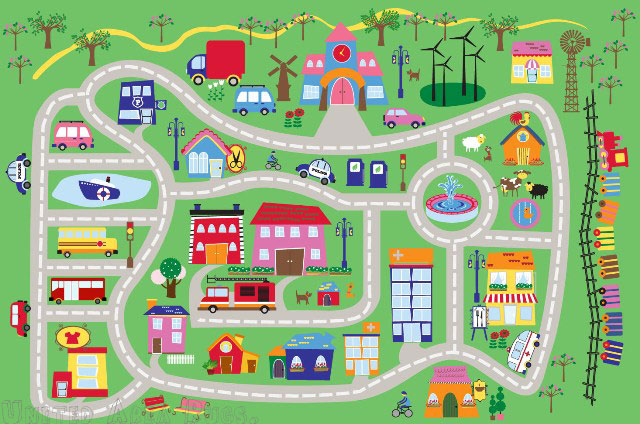 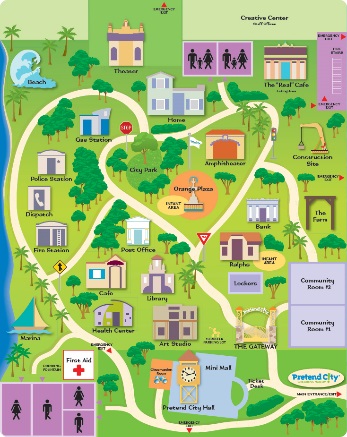 